Year 7 Classification and Cells- Learning JourneyLesson					Oi! Remember This!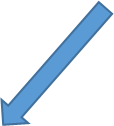 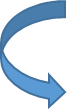 1) Explain how and why we classify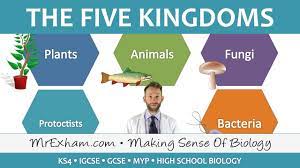 2) Classify plants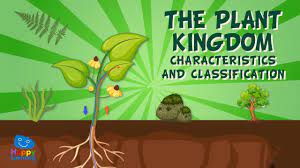 3)Classify invertebrates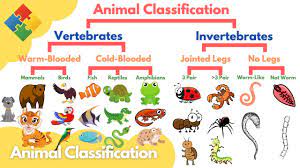 4)Classify vertebrates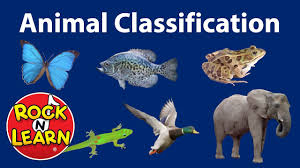 5) Make a key to classify an organism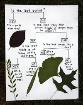 6) Use a microscope to see an animal cell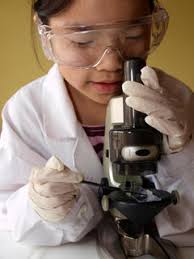 7) Use microscope to see a plant cell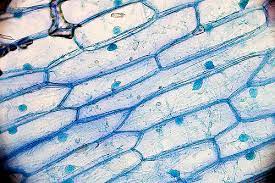 8) Learn cell parts and their functions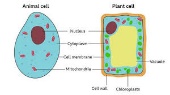 9) Explain how some cells are specialised for their job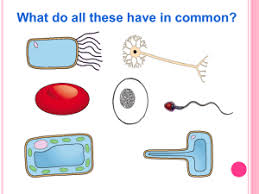 10) Learn how unicellular organisms survive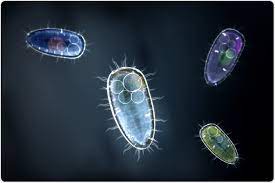 11) Learn how organisms are organised into organ systems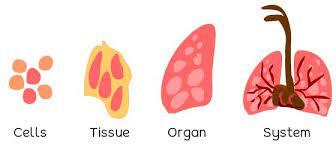 12) End of topic test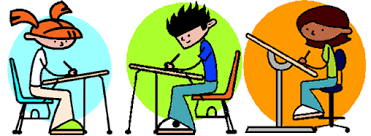 